MÄNGUASJAD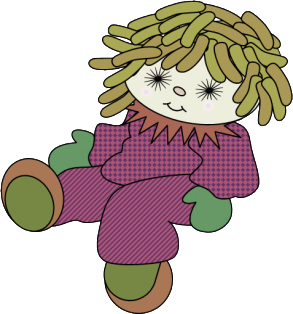 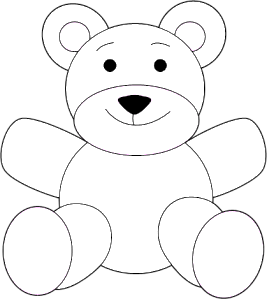 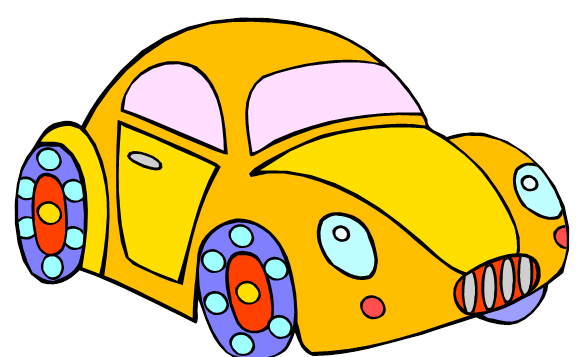 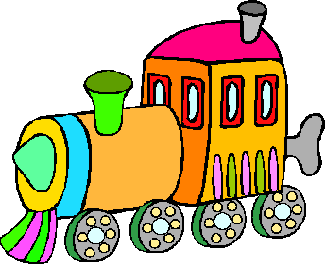 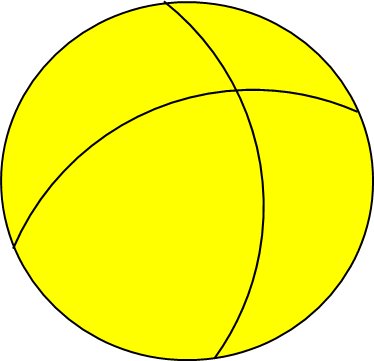 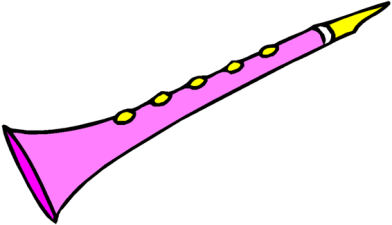 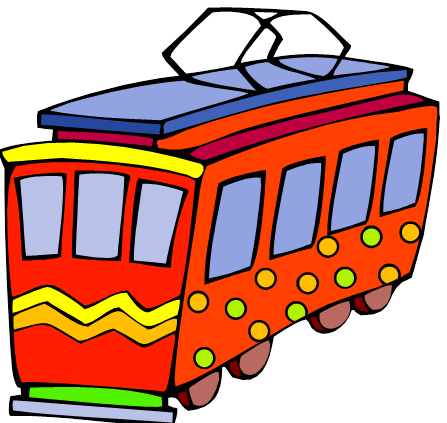 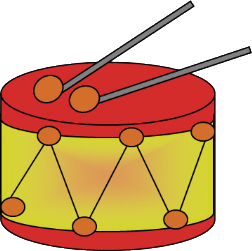 